RETURNED and SERVICES LEAGUE OF AUSTRALIA Branch Incorporated“The Price of Liberty is Eternal Vigilance” SUB BRANCHPresident:	       Iain Richard-Evan JP			Postal Address:Hon Secretary:    				Hon Treasurer:    Ray Herbert                    			CAMDEN NSW 2570	                        MARCH 2023                               NEWSLETTER                                                     President’s Report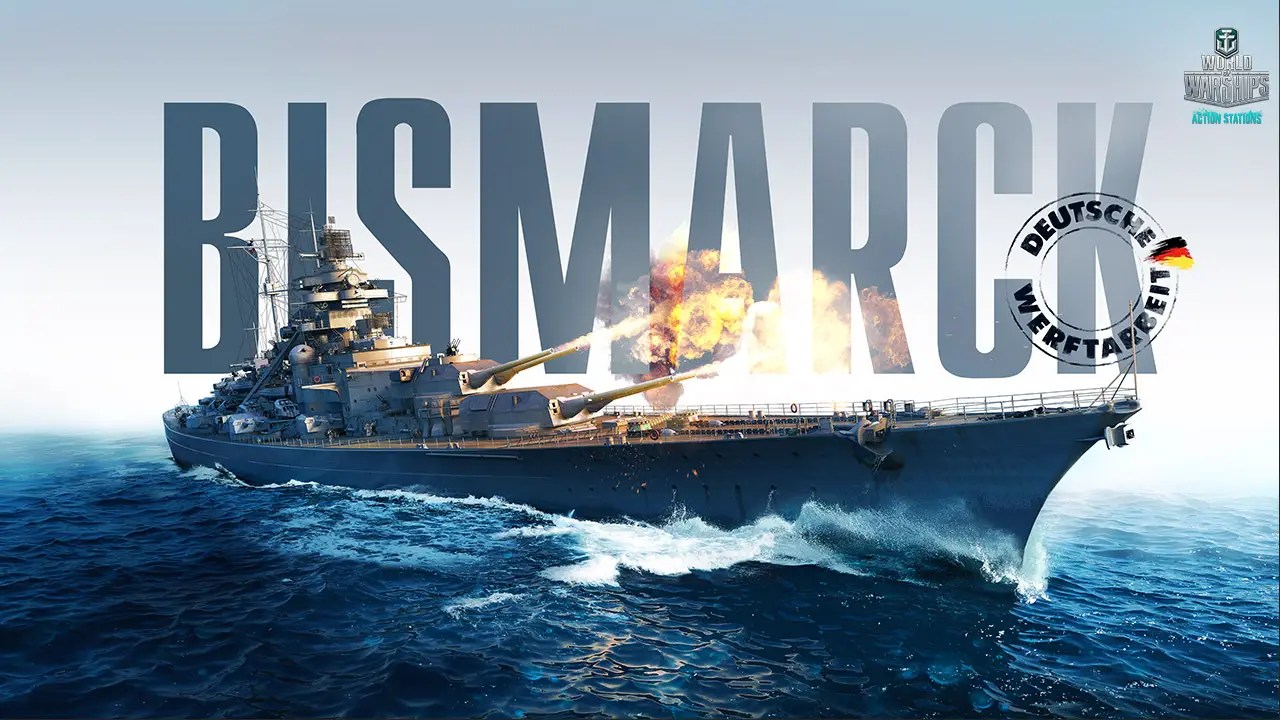 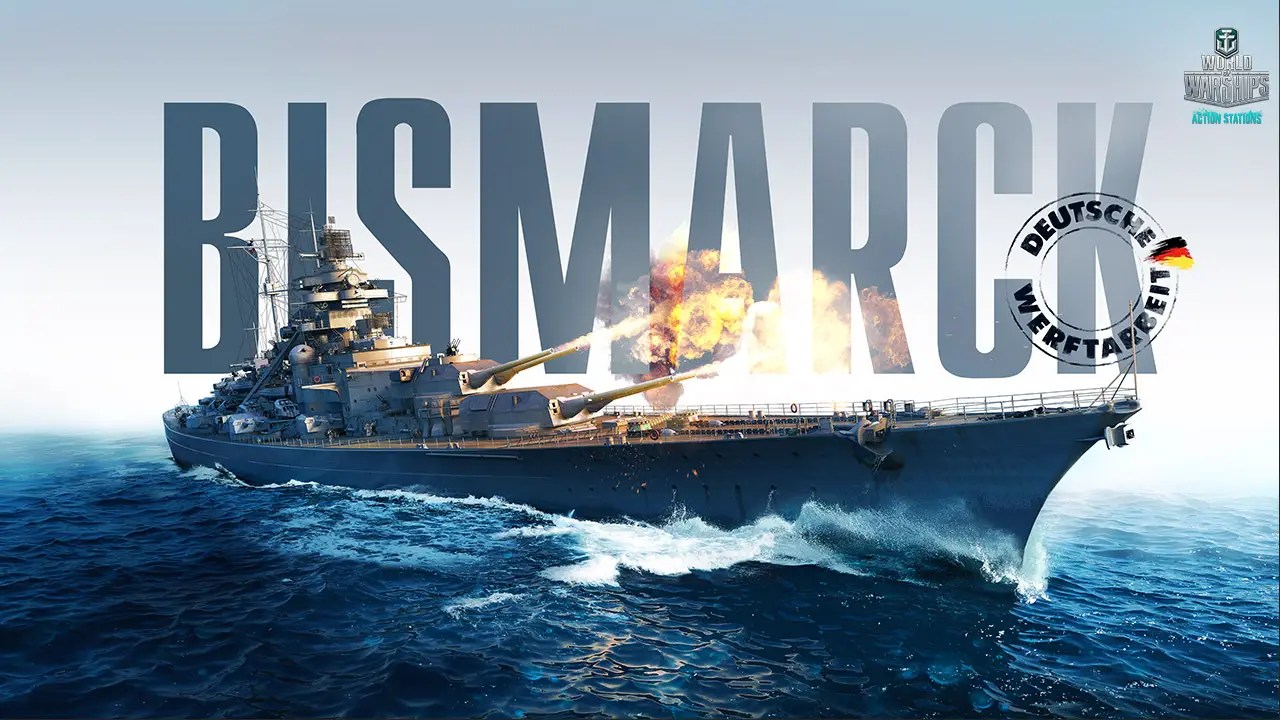 (Battle of the Bismarck Sea 2-4th March 1943) Members,The AGM of the Sub Branch was held on the 13th February, most of the positions stayed the same – BUT we need a Treasurer and a Trustee – help is available from a couple of us on the executive and also our outside accountants will compile the reports and help or we hire a bookkeeper from outside – so if you know of someone who can do the work – please let me know. Which ever way we still need a person in the Sub Branch to take the treasurers role. Something we have missed is the annual donation of $5.00 – this will allow us to keep track of our members. Please fill out the form attached and hand it to the executive please.Anzac Day is only weeks away and things are happening – one bit of good news is that the Tongan band that we saw on Australia Day are 95% sure they will bolster our music content for the march and Brad has agreed that they will play in the Club after lunch is served.Some schools are requested RSL Member /Members to attend their ANZAC Services – please let us know so we can do a list with who can help – the schools support us on ANZAC Day – so please some them.The list of services that we provide are attached and I hope people will come and support.The wheels of RSL NSW and RSL National and the Government sure are slow at doing things as you will see by the attached correspondence to our push for the Kokoda Track administration..The March Committee has another meeting with Camden Council in the next week and the sponsors brochure will be available at the next meeting – if you can speak to business houses and seek their support.Just a note – that if members are entering hospital for surgery or ill health, could you ask the family to let us know, so we can offer help if needed.Kind regardsIainIf you have any queries please email me on beauley@bigpond.net.au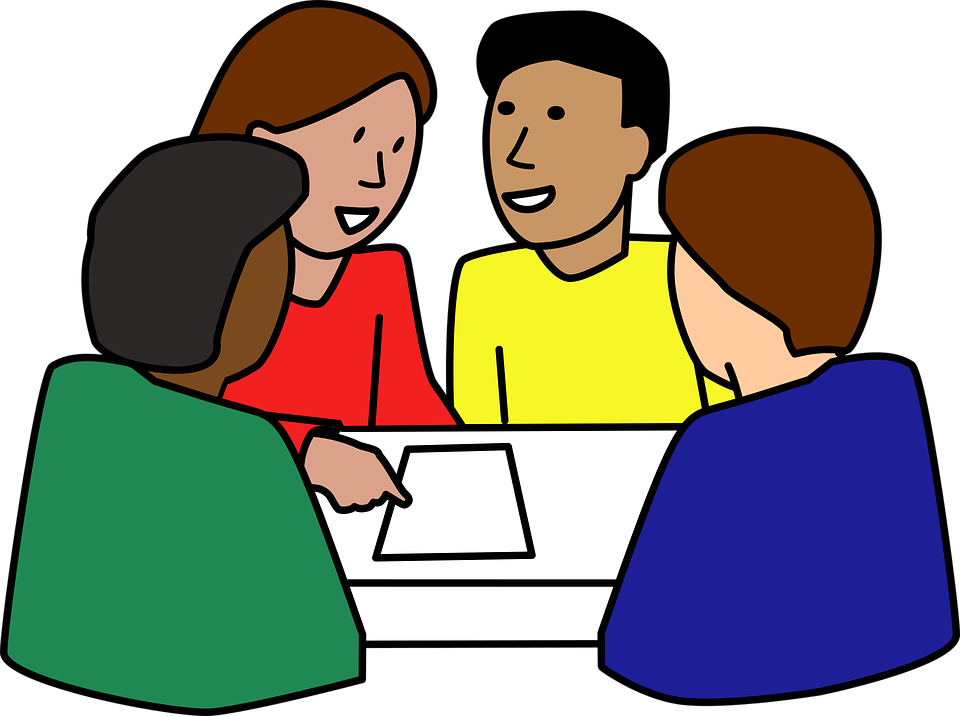 The next Camden RSL Sub Branch – Christmas Dinner Meeting will be held on Monday 13th March, 2023 -  1900 hours for 1930 hours in the Camden RSL Club Limited, 23 Cawdor Road, Camden NSW 2570.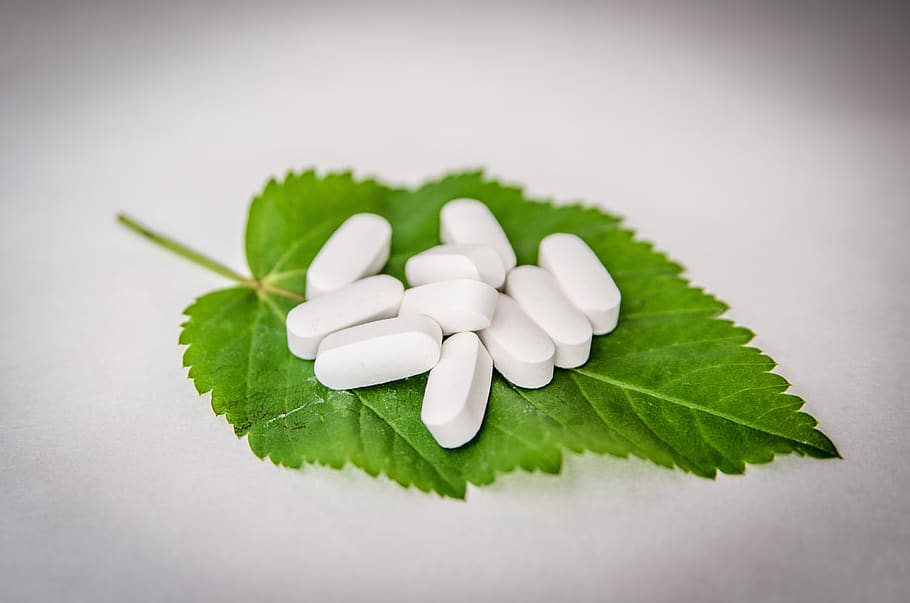 To everyone who is not feeling the best, our prayers and thoughts are with you and your family and if you require anything, please contact the Camden RSL Sub Branch on 4655 8636 (Andy)  0419 925 294 (Iain).PENSIONS AND WELFARE/MEMBERSHIP ENQUIRIES             Please contact Andy Wright 042 702 9700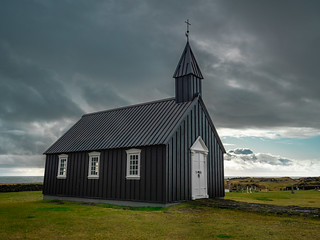 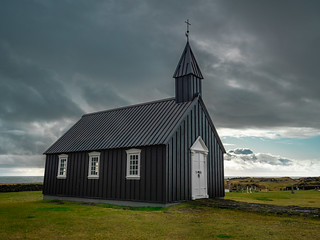 CHAPLAIN’S DETAILS 	    		      Pastor Mike Smith – Turning Point Camden                                      46 55 1567  0457 009 200                                           15 Edward Street, Camden NSW 2570JUSTICE OF THE PEACE (JP)Iain Richard-Evan JP – 0419925294Wal Glynn JP  – 0419681387 Margret Bell - 047010149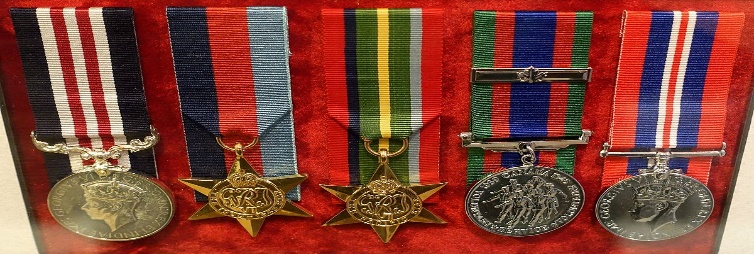 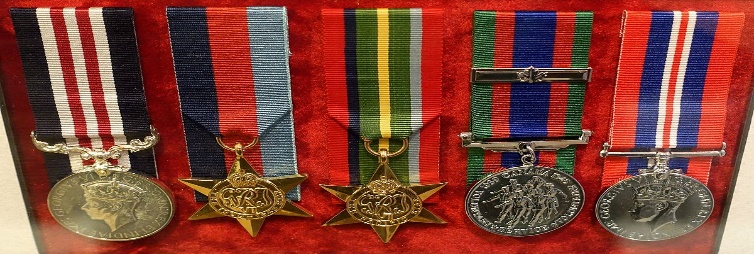 Medals – repairsPlease direct all enquiries to Andy as he has a new contact that will do the necessary work. – Please donot leave to the last minuteDATES TO REMEMBERMonday 13th March, 2023 – Monthly Meeting– Camden RSL Club Limited 1900hrs for 1930 hrs start.Monday 10th April, 2023 –  Monthly Meeting– Camden RSL Club Limited 1900hrs for 1930 hrs start ;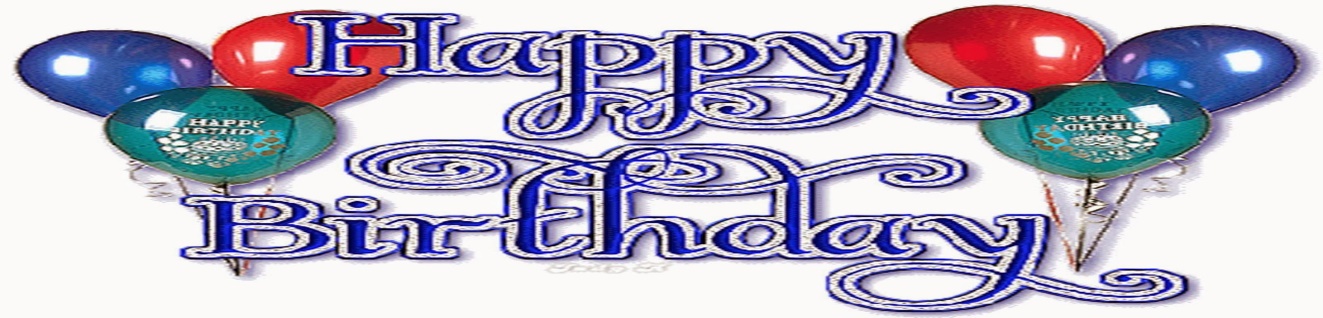 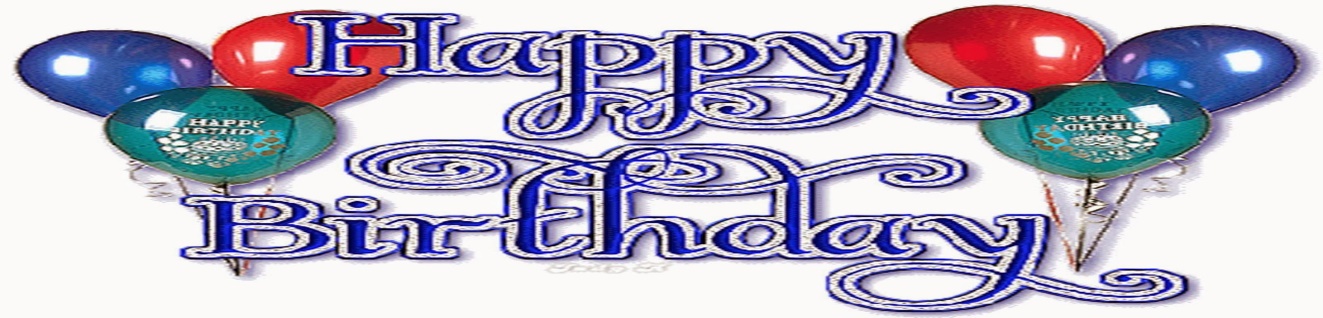 Birthdays for March, 2023Wishing a Very Happy Birthday for the month of March, 2023 to all those celebrating their birthday this month.CAMDEN R.S.L SUB BRANCH MEMBERS DETAILSName ………………………………………………………………………Address …………………………………………………………………..………………………………………………………………………………………………………………………………………………………………Phone Contact:………………………………………………………….Email……………………………………………………………………….………………………………………………………………………………Please hand in at the meeting/ Put in our mailbox in the foyer of the Club Limited or post to PO Box 149 Camden NSW 2570Along with your five dollars 